Практическая работа«Многозначные слова. Прямое и переносное значение слов». 5 классПрочитайте теоретические сведенияПеренос названия осуществляется на основе сходства разных признаков и свойств. Явления действительности могут быть сходными по форме: колокольчик (звонок) – колокольчик (цветок);по цвету: золотая (цепь) – золотая (осень); по характеру движений: барабанит (барабанщик) – барабанит (дождь по крыше). Перенос возникает при сходстве и расположении частей: нос (человека) – нос (парохода); при сходстве внутренних свойств: морж (северное морское животное, не боящееся холода) – морж (человек, купающийся зимой, закаленный), крепкая(веревка) – крепкая (дружба). К переносу может привести и сходство выполняемых действий: дворник (человек) – дворник (приспособление для очистки ветрового стекла у автомобиля). Запомните: многозначные слова имеют два или более лексических значений.Многозначность слов свидетельствует о богатстве, яркости и выразительности русской лексики.1 ЗАДАНИЕ.Рассмотрите картинки, верно ли их изобразил художник?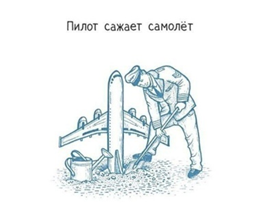 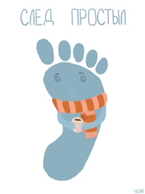 2 ЗАДАНИЕСоставьте с фразами из предыдущего задания предложения, верно определив их лексическое значение.3 ЗАДАНИЕПрочитайте предложения. Определите, есть ли в них повторяющиеся слова. Охарактеризуйте это лексическое явление. 1. Ветер в трубе воет и свистит. Собака воет.2. Усталый день склонился к ночи. Усталый мальчик склонился головой к материнскому плечу.3. Пришел с работы папа. Наконец-то пришел долгожданный день отъезда.4.Хозяйка согрела воды. Веселая песня согрела нас в пути.4 ЗАДАНИЕЗапишите словосочетания, распределяя в 2 столбика:1) с прямым значением; 2) с переносным значением:Жар солнца – жар чувства, тяжесть багажа – тяжесть утраты, каменное здание – каменное сердце, зрелый возраст – зрелый плод, молоть зерно – молоть вздор, строить планы – строить мост, хранить ценности – хранить молчание, железная дисциплина - железный гвоздь.